Palm (“Palmarum”)/Passion Sunday			          March 28, 2021St. John Evangelical Lutheran Church(The Lutheran Church-Missouri Synod)4527 Second St.  P.O. Box 206Port Hope, MI 48468stjohnsec@stjohnporthope.org       www.stjohnporthope.orgChurch Office: 989-428-4140          Pastor home/parsonage: 989-428-3305
Pastor: Rev. David A. Dodge	      Secretary: Kathy SchaveWELCOME!  It’s our privilege to have you join us in being in the Presence of our Lord and Savior!  At St. John, we follow the historic Liturgy of the Christian Church, which highlights the Biblical understanding of the True worship of God: first and foremost, that He Comes into our presence to give us His Saving Gifts (“Divine Service”) in His Word and Sacraments; and then in response we thank and praise Him in word and song, and pray for His continued Blessings.Today – “Palm Sunday” – is referred to as “Palmarum,” Latin for “palms.”Who should receive Holy Communion at St. John?: All Confirmed members are invited to Commune, who are sorry for their sins and wish to be Forgiven and Strengthened.  Also, visitors from other L.C.-M.S. and T.A.A.L.C. churches, who fit the same description, are welcome.  So that no one else might eat and drink in Judgment of their sins (1 Cor. 11:29), all others are asked to refrain from Communing.  If you are in doubt, please see Pastor or an Elder.PreludeProcessional Hymn of the Day (Palm):
       LSB #442 ~ “All Glory, Laud, and Honor”    (memory)    	Hymn: LSB #441 ~ “Ride On, Ride On in Majesty”       ORDER OF SERVICE: “Divine Service, Setting 3” LSB pp.184ff.		              Introit (see white insert; read responsively by half Verse)        “Growing as One” (see red insert)     Readings (see back of white insert)     Gradual (see front of same insert; read responsively by half Verse).Hymn of the Day (Passion): LSB #438 ~
                                 “A Lamb goes Uncomplaining Forth”    (memory)    Sermon: “The Plot Thickens”  Matthew 26-27Offering Hymn: LSB #425(sts.1-2)- 426(sts.3-4) ~ 
		“When I Survey the Wondrous Cross ”      
Recessional Hymn: LSB #443 ~ “Hosanna, Loud Hosanna” 
Postlude   			STEWARDSHIP OF PARTICIPATIONDATE: SERVICE                    ATTENDANCE    COMMUNION		      STEWARDSHIP OF SERVICETODAY	Organist: Kristen Weiss   					Ushers (8/9:30): Gary Schave, Joe Landenberg, Tanton Babcock / Ken Steinbis, Gary Eggert, Justin Voss, Brad VossElder(s) (8/9:30) Greg Schave / Gary EggertAcolyte (8/9:30): Jentry Zimmerman / Olivia WoodkeAltar Guild: Mary EggertNEXT SUNDAY 
Organist: Kristen Weiss   Ushers (8/9:30): Marv Koglin, Bryce Schave / Les Weiss, Steven Weiss, Joe WeissElder(s) (8/9:30) Greg Woodke/ Larry ReinkeAcolyte (8/9:30): Olivia Woodke / Jordan SchaveAltar Guild: Ann Reinke, Darla Pankow   	 LOOKING AHEAD TO EASTER SUNRISE READINGS			            6am HYMNS       Psalm: 16 or LSB #925			459, 457	             	 
O.T.: Isaiah 25:6-9 or			467, 461	                       Exodus 14:10   ̶  15:1			473		 Epistle: 1 Corinthians 15:1-11 or		463, 488	, 480	1 Corinthians 15:12-25Gospels: John 20:1-18			465		  	LOOKING AHEAD TO EASTER DAY READINGS			            8am HYMNSPsalm: 118:15-29			457, 458                                                                   
O.T.: Job 19:23-27 			478, 474					466, 469, 473Epistle: 1 Corinthians 5:6-8 or		 	1 Corinthians 15:51-57Gospels: Mark 16:1-8			461, 465			              		          	                               	                                                                    	April - June Portals of Prayer are available in the entryway.  	The April Lutheran Witness (with Michigan In Touch) are available on 	the entryway table.	April newsletters are in your church boxes.

	A friendly reminder…newsletter submissions are due to the church office 	by the 15th of the month preceding the month to publish. Bulletin 	announcements are due to the church office by Wednesday (9:00 am) 	before the Sunday to be published in writing. THIS WEEK at ST. JOHN   	Office Hours: 
Monday: (Pastor)	  9am – 11:30am; 1-2pm
Tuesday:  (Pastor & Kathy):  9am – 11:30am; 1-2pm
Wednesday: (Pastor):  9am – 11:30am
Thursday: (Pastor & Kathy):  9am – 11:30am; 1-2pm
Friday: (Pastor & Kathy): 9am – 11:30am; 1-2pm
Please call ahead to ensure that someone is in at 989-428-4140. BUDGETED FINANCE REPORT - Not Including Special Accounts  20	.     	Bulletins provided by Ramsey Funeral Home, Harbor Beach, MI Phone 800-251-8699
	____________________________________________________________________
	Jesus Is Our Redemption / The Cross and Passion of Our Lord Are the Hour of His Glory  	“Behold, your King is Coming to you . . . humble and mounted on a donkey” (Zech. 	9:9–12; Mt. 21:1–9). Our Lord rides in this humble fashion because He is entering 	Jerusalem to humble Himself even to “the point of death on a cross” (Phil. 2:5–11). 	His Kingly Crown will not be made of gold but of thorns, the sign of sin’s curse. For 	His Royal Reign is displayed in Bearing this curse for His people, Saving us from 	our enemies by Sacrificing His own Life. The sinless One takes the place of the 	sinner so that the sinner can be Freed and bear the name “Barabbas,” “son of the 	Father” 	(Matthew 26 and 27). It is at the Name of this Exalted Savior, Jesus, that we 	bow in humble faith. With the centurion who declared, “Truly this was the Son of 	God!” (Mt. 27:54), we are also given to “confess that Jesus Christ is Lord, to the 	Glory of God the Father” (Phil. 2:11).PRAYER LISTS The following members and friends are known to be in the hospital, ailing or recovering and are in need of our prayers, cards, and visits. MEMBER PRAYERSThose with COVID-19SHUT-INS FRIENDS Brendan Durkee (grandson of Merle & Patsy Eggert)Riley Durkee (granddaughter of Merle & Patsy Eggert)Isabel Mix (great-granddaughter of Elmer & Ruth Leese)Reecilyn Joy (daughter of Michael and Julie Joy)Gordon SummersKathi Jahn (sister of Vicki Koglin)Emmitt Gaffke (Frank & Irma Gaffke’s infant grandson)Deborah Schubring (Ann’s daughter-in-law) (recovering from brain aneurism surgery)Kenny Shepard (grandson of Joyce Koglin)Family of Walt Strucinski (Joyce Koglin’s brother-in-law)All those affected by COVID-19.2021 Flower Chart is up on the wall in the entryway.  Please sign up on your special occasion dates to provide flowers to beautify our Chancel.  Or call Vicki Koglin 989-225-7060.Barnabas Fund: This fund is for the purpose of providing financial help for those in emergency need.  Please consider donating toward this endeavor.
2021 OFFERING ENVELOPES are now available for pick up in the entryway.  Please sign up on the numbered clip-board sheet on the bulletin table and take the corresponding numbered envelope 	box.April 10th, Saturday, 4 to 6, Fish Fry at Zion Lutheran, Harbor Beach, Curb Side Pick-Up Only. Lightly battered pollock, scalloped potatoes, corn, spaghetti salad, coleslaw, roll and dessert.  All Dinners $10.00.  Take out only.  Pick up in your car in the alley at the gym door.  Enter on Garden Street. In Memory for my Brother-in-law, Walter Strucinski, a monetary gift has been given to St. John Lutheran Glass Window Fund Church: Joyce Koglin
In Memory for Walter Strucinski, a monetary gift has been given to St. John Lutheran Glass Window Fund Church: Pat Koglin, Marv & Vicki KoglinIn Memory for Dave Schmaltz, a monetary gift has been given to St. John Lutheran Glass Window Fund Church: Herb & Betty Leese, Susan ReinkeIn Memory for Maria Cuccharia, David Schave, Dave Schmaltz, a monetary gift has been given to St. John Lutheran Glass Window Fund Church: David & Irene SchelkeIn Memory for Dave Schmaltz, a monetary gift has been given to St. John Lutheran Glass Window Fund Church: from family and friends. A Smile for You 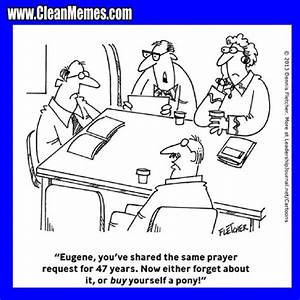 3-21-21:  8:0050483-21-21:  9:3042333-21-21:  Total92813-24-21:  Bible Study93-24-21:  Lenten noon283-24-21:  Lenten 6pm13Sun:      8:00PALM/PASSION SUNDAYDivine Service with Holy Communion Page 184 9:00Sunday School 9:30Divine Service with Holy Communion Page 184Wed:  10:30 Bible StudyHoly (Maundy) Thursday6:00Divine Service with Holy Communion Page 1847:30Long Range PlanningGood Friday1:00Chief Service6:00 Tenebrae VespersEaster Sunday:   6:00Sunrise Divine Service with Holy Communion Page 1518:00Divine Service with Holy Communion Page 157January - December 31, 2021January - December 31, 2021Needed per count                            Received (3-22-21)                             Needed year to date                        Received year to date                                                     $ 8,150.00                                    $ 4,345.00                                                                                                            $48,900.00                                   $42,470.00 Ivan/Betty AdkinsYvonne Fuhrman   Jeffrey SchaveArnold BrownHugh Harwood
(Courtney Manor)    Wally SchaveElaine Eggert
(Lakeview E.C.)Charlie Koglin
(Courtney Manor)  Arlene Zelz
(Lakeview E.C.)Nelson ErbischElmer/Ruth Leese           Della Finkel 
 (Courtney Manor)  Willard/Ramona Reinke